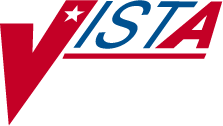 INPATIENT MEDICATIONSSUPERVISOR’S USER MANUALVersion 5.0January 2005(Revised February 2010)Department of Veterans Affairs Office of Enterprise Development Revision History	The table below lists changes made since the initial release of this manual. Each time this manual is updated, the Title Page lists the new revised date and this page describes the changes. Either update the existing manual with the Change Pages Document, or replace it with the updated manual.Note: The Change Pages Document may include unedited pages needed for two-sided copying. Only edited pages display the patch number and revision date in the page footer.“Print all drugs with a dispensing amount of at least?”Enter a number to be the lower dispensing limit (inclusive) for this report. This number can be zero (0) to include all drugs with a positive dispensing amount. A null response will include all drugs.Example 1: Drug (Cost and/or Amount) ReportExample 2: Drug (Cost and/or Amount) Report with No DataPatients on Specific Drug(s)[PSJ PDV]The Patients on Specific Drug(s) option creates a report that lists patients on specific Orderable Item(s), Dispense Drug(s), or Veterans Affairs (VA) class(es) of drugs. When more than one of these drugs is chosen, the user will have the option to only display patients with orders containing ALL of the selected drugs or classes. The default behavior will be to display patients with orders for ANY of the selected drugs or classes.The user will be prompted for the start and stop dates. Orders that are active between these two dates will be listed on the report. The user then has the choice to see only IV orders, Unit Dose orders, or both types of orders. These orders may be sorted by patient name or by the start date of the orders. The user will choose to sort by Orderable Items, Dispense Drug, or VA class of drugs and then choose one or multiple drugs or classes. If a single drug or class is chosen, the orders for that drug or class will be listed. If multiple matches for drugs or classes are designated, the report will only include patients for whom orders are found meeting the designated number of matches to drugs or classes. By using the “Select number of matches” prompt, the user may select how many of the items entered must be on the patient’s record in order for the patient to be displayed in the report.For example: Patient A has an order for ACETAMINOPHEN TAB, patient B has an order for ASPIRIN TAB, and patient C has orders for both. If the user chooses two Orderable Items (ACETAMINOPHEN TAB and ASPIRIN TAB), and enters ‘1’ (default) on the number of matches screen, the orders of all three patients will print. If the user chooses two Orderable Items and enters ‘2’ on the number of matches screen, only patient C’s orders will print.Selecting a parent VA class will function as if the user had selected all of its children classes manually. Users will also be able to select one or more divisions and/or wards, which will limit the results to print only patients from the locations entered. When selecting all divisions and all wards, an additional prompt is shown to allow selection of one pharmacy ward group for selected locations.Example: Patients on Specific Drug(s) ReportExample: Patients on Specific Drug(s) Report (continued)PRovider (Cost per)[PSJU PRVR]The PRovider (Cost per) option will create a report to print the cost of all drugs dispensed within a user-specified length of time, grouped together by provider. The user will be prompted to enter the start and stop dates for this Provider report. The report will show a sub-total for each provider and the total cost for all providers at the end of the report. A report can be printed for one or more specific providers or for all providers. Also, the user can select to start a new page for each provider.12	Inpatient Medications V.5.0	January 20054.4.5 Patients on Specific Drug(s)[PSJ PDV]The Patients on Specific Drug(s) option creates a report that lists patients on specific Orderable Item(s), Dispense Drug(s), or VA class(es) of drugs. When more than one of these drugs is chosen, the user will have the option to only display patients with orders containing ALL of the selected drugs or classes. The default behavior will be to display patients with orders for ANY of the selected drugs or classes.The user will be prompted for the start and stop dates. Orders that are active between these two dates will be listed on the report. The user then has the choice to see only IV orders, Unit Dose orders or both types of orders. These orders may be sorted by patient name or by the start date of the orders. The user will choose to sort by Orderable Items, Dispense Drug, or VA class of drugs, and then choose one or multiple drugs or classes. If a single drug or class is chosen, the orders for that drug or class will be listed. If multiple drugs or classes are chosen, the patient must have an order for each of the drugs or classes for the patient and their orders to print. By using the “Select number of matches” prompt, the user may select how many of the items entered must be on the patient’s record in order for the patient to be displayed in the report.For example: Patient A has an order for ACETAMINOPHEN TAB, patient B has an order for ASPIRIN TAB, and patient C has orders for both. If the user chooses two Orderable Items (ACETAMINOPHEN TAB and ASPIRIN TAB), and enters ‘1’ (default) on the number of matches screen, the orders of all three patients will print. If the user chooses two Orderable Items and enters ‘2’ on the number of matches screen, only patient C’s orders will print.Selecting a parent VA class will function as if the user had selected all of its children classes manually. Users will also be able to select one or more divisions and/or wards, which will limit the results to print only patients from the locations entered. When selecting all divisions and all wards, an additional prompt is shown to allow selection of one pharmacy ward group for selected locations.Example: Patients on Specific Drug(s) ReportDateRevised PagesPatch NumberDescription02/10i-ii, 10-11,47-48PSJ*5*214Revised description of Patients on Specific Drug(s) option in Sections 3.4.3 and 4.4.5.REDACTED05/071, 69-70PSJ*5*120Removed revised dates for Inpatient Medications manuals.Modified Glossary to revise definition of Stop Date/Time. REDACTED5/0625a-25b,27-2829-3073-74PSJ*5*154Added the INPATIENT WARD PARAMETER, PRIORITIES FOR NOTIFICATION to section 3.8.3description and example.Added the PHARMACY SYSTEM PARAMETERS, PRIORITIES FOR PENDING NOTIFY, and PRIORITIESFOR ACTIVE NOTIFY to section 3.9.4 description and example.REDACTEDDateRevised PagesPatch NumberDescription03/05iii, 1,5a-5b,6, 8, 10,12, 13, 15,17, 20, 23,27, 31-3329-30,61-70,71-74PSJ*5*112Updated Table of Contents with new Section 3.2, Clinic Definition; renumbered all following sections in Section 3. (p. iii)In Section 1., Introduction, updated revision dates. (p. 1)Added new Section 3.2 for the Clinic Definition [PSJ CD] option; renumbered all following sections numbers in Section 3. (p. 5a-5b, 6, 8, 10, 12, 13, 15, 17, 20, 23, 27,31-33)Added heading above and <Enter> symbols in Clinic Groups screen shot. (p. 6)In Section 3.8, PARameters Edit Menu, changed Clinic Stop Dates to Clinic Definition on screen shot. (p. 17)In Section 3.8.4., removed AUTO-DC IMO ORDERS field from bulleted list and Systems Parameters Edit screen shot; added Note about the new location of field. (p.29-30)In Section 5., Glossary, added definition for CLINIC DEFINITION File and reflowed text to next page. (p. 61-70)Updated Index to include CLINIC DEFINITION File and Option, Auto-Discontinue IMO Orders, and Inpatient Medications for Outpatients; reflowed text to remaining pages. (p. 71-74)REDACTED01/05AllPSJ*5*111Reissued entire document to include updates for Inpatient Medication Orders for Outpatients and Non-Standard Schedules.REDACTEDUNIT DOSE DRUG COST REPORT	02/08/01  22:22FROM 01/30/01 THROUGH 02/08/01UNIT DOSE DRUG COST REPORT	02/08/01  22:22FROM 01/30/01 THROUGH 02/08/01UNIT DOSE DRUG COST REPORT	02/08/01  22:22FROM 01/30/01 THROUGH 02/08/01UNIT DOSE DRUG COST REPORT	02/08/01  22:22FROM 01/30/01 THROUGH 02/08/01TOTAL UNITSTOTAL UNITSTOTALDISPENSED DRUGDISPENSEDDISPENSEDCOST**CEFACLOR 250MG CAPS3.0003.2550**HALCINONIDE 0.1% CREAM 30GM3.00045.9300**MASOPROCOL 10% CREAM 30GM1.00020.0600**NITROFURANTOIN 50MG1.0000.3150POTASSIUM CHLORIDE 10 mEq U/D TABLET3.0000.0360**RESERPINE 0.25MG10.0000.3500TEMAZEPAM 15MG U/D6.0000.2820Total:27.00070.228002/08/01PAGE: 1LISTING OF PATIENTS WITH ORDERS CONTAINING ORDERABLE ITEM(S):LISTING OF PATIENTS WITH ORDERS CONTAINING ORDERABLE ITEM(S):LISTING OF PATIENTS WITH ORDERS CONTAINING ORDERABLE ITEM(S):LISTING OF PATIENTS WITH ORDERS CONTAINING ORDERABLE ITEM(S):WARFARINWARFARINWARFARINWARFARINFROM 01/30/01 00:01 TO 02/08/0124:00PatientOrderStart Stop Date	DatePSJPATIENT,ONE 000-00-00011 EASTWARFARIN TABGive: 5MG PO QPM PRN01/30 01/31WARFARIN TABGive: 5MG PO QPM PRN01/30 01/31Example: Provider (Cost per) ReportExample: Provider (Cost per) ReportExample: Provider (Cost per) ReportSelect MANagement Reports Menu Option: PRovider (Cost per)Select MANagement Reports Menu Option: PRovider (Cost per)Select MANagement Reports Menu Option: PRovider (Cost per)Enter START DATE: T-9 (JAN 30, 2001)Enter START DATE: T-9 (JAN 30, 2001)Enter START DATE: T-9 (JAN 30, 2001)Enter STOP DATE: T (FEB 08, 2001)Enter STOP DATE: T (FEB 08, 2001)Enter STOP DATE: T (FEB 08, 2001)Show ALL or SELECTED providers? ALL// <Enter> (ALL)Show ALL or SELECTED providers? ALL// <Enter> (ALL)Show ALL or SELECTED providers? ALL// <Enter> (ALL)Do you want to start a new page for each provider? No// <Enter>Do you want to start a new page for each provider? No// <Enter>Do you want to start a new page for each provider? No// <Enter>(No)(No)Select PRINT DEVICE: 0;80;999 NT/Cache virtual TELNET terminalSelect PRINT DEVICE: 0;80;999 NT/Cache virtual TELNET terminalSelect PRINT DEVICE: 0;80;999 NT/Cache virtual TELNET terminal02/08/01 22:30	UNIT DOSE COST PER PROVIDER REPORTFROM 01/30/01 TO 02/08/0102/08/01 22:30	UNIT DOSE COST PER PROVIDER REPORTFROM 01/30/01 TO 02/08/0102/08/01 22:30	UNIT DOSE COST PER PROVIDER REPORTFROM 01/30/01 TO 02/08/01Page: 1Page: 1PROVIDER	TOTAL UNITSPROVIDER	TOTAL UNITSPROVIDER	TOTAL UNITSTOTALTOTALDRUG	DISPENSEDDRUG	DISPENSEDDRUG	DISPENSEDCOSTCOSTPSJPHARMACIST,ONEPSJPHARMACIST,ONEPSJPHARMACIST,ONEPSJPHARMACIST,ONEPSJPHARMACIST,ONEPSJPHARMACIST,ONEPSJPHARMACIST,ONE** HALCINONIDE 0.1% CREAM 30GM345.9345.93POTASSIUM CHLORIDE 10 mEq U/D TABLET20.020.02----- AVG. COST/UNIT: 9.19545.9545.95PSJPROVIDER,ONE** CEFACLOR 250MG CAPS33.263.26** MASOPROCOL 10% CREAM 30GM120.0620.06** NITROFURANTOIN 50MG10.320.32POTASSIUM CHLORIDE 10 mEq U/D TABLET10.010.01** RESERPINE 0.25MG100.350.35TEMAZEPAM 15MG U/D60.280.28----- AVG. COST/UNIT: 1.102224.2724.2702/08/01PAGE: 1PAGE: 1PAGE: 1LISTING OF PATIENTS WITH ORDERS CONTAINING ORDERABLE ITEM(S): WARFARINFROM 01/30/01 00:01 TO 02/08/01 24:00LISTING OF PATIENTS WITH ORDERS CONTAINING ORDERABLE ITEM(S): WARFARINFROM 01/30/01 00:01 TO 02/08/01 24:00LISTING OF PATIENTS WITH ORDERS CONTAINING ORDERABLE ITEM(S): WARFARINFROM 01/30/01 00:01 TO 02/08/01 24:00PatientOrderStart DateStop DatePSJPATIENT,ONE 000-00-00011 EASTWARFARIN TABGive: 5MG PO QPM PRN01/3001/31WARFARIN TABGive: 5MG PO QPM PRN01/3001/31